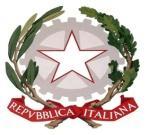 ISTITUTO DI ISTRUZIONE SUPERIORE STATALE“ROSINA SALVO “- TRAPANISede: Via Marinella, 1 – 91100 TRAPANI – Tel 0923 22386 – Fax:0923 23505 -E-mail (PEC):tpis031005@pec.istruzione.it – E-mail (PEO):tpis031005@istruzione.itCodice meccanografico: TPIS031005 – C.F. 93072110815 - sito internet www.rosinasalvo.edu.itFunzione Strumentale Area 3Comunicazione n. 41                                                       Trapani, 11/04/2024      Agli alunni e ai docenti delle classi interessate                                                Al personale ATA e al DSGAAl Sito e al R. E.OGGETTO: PROIEZIONE FILM “SCIANEL”La classi sotto elencate, il giorno 18 aprile, parteciperanno alla proiezione del film “Scianel” presso il cine teatro Ariston. Gli studenti delle classi inserite nel primo turno, muniti di autorizzazione, incontreranno il docente accompagnatore alle ore 8:30 presso il cinema Ariston ed al termine della proiezione, alle ore 11: 15, si recheranno a scuola.Gli studenti delle classi inserite nel secondo turno, muniti di autorizzazione, al suono della prima ricreazione, si recheranno con il docente accompagnatore al cinema Ariston che dovranno raggiungere entro le 10:30 e, alla fine della proiezione, saranno licenziati. I biglietti verranno acquistati il giorno stesso della proiezione dai rappresentanti di classe che avranno precedentemente raccolto le quote (4 euro). Si raccomanda la massima puntualità per garantire il regolare svolgimento delle proiezioni. Prof.ssa Enza Messina F.S.3Firma autografa sostituita a mezzo stampa                                            art.3,c. 2, D.Lgs.n.39/93I TURNO ORE 9:00ACCOMPAGNATORI1ICucciarrè S.1MFarris C.1NImpellizzeri G.2IAristodemeo P.2LErnandez P.2MGargano G3IRusso Alessandro Giacalone Loredana Tilotta A.3MFede G.4ISimone V.4MMalato F.5IFodale M.G.5MMessina E.II TURNO ORE 11:001 AAltese R.1 BMiceli M.1 CCrapanzano G.1 OGiurleo P. Caruso A.2 ASpada A.2 BPolizzi C.2 CPennavaria C. Reitano S. Lombardo F.2 O Bonfiglio R. Caruso A.3 A Grignano M.P. D’Angelo L. Assistente Comunicazione3 B Genna Mirella Genovese F. Napolitano V.3 CRocca S. Carnazza V. Patricola P.3 O Montalbano P. Novara P.4 ASugamiele P.4 BInglese C.  D’Angelo L. Gervasi S.4 C Lombardo R. Giliberti M.R.  Alagna C.4 ODavant P.5 BCuratolo M. L.5 OScalisi F. Corrao C. ASO1EGervasi G.1HFiguccio A.2HPortera A. M.